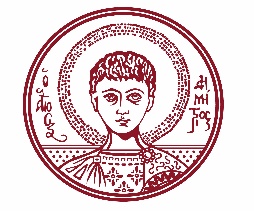 ΑΡΙΣΤΟΤΕΛΕΙΟ ΠΑΝΕΠΙΣΤΗΜΙΟ ΘΕΣΣΑΛΟΝΙΚΗΣΓΡΑΦΕΙΟ ΤΥΠΟΥΤηλ. 2310 997158, 2310 997162, 2310 997157, e-mail:press@auth.grΚτίριο Διοίκησης «Κ. Καραθεοδωρή» ΑΠΘ, Τ.Κ. 541 24, Θεσσαλονίκη@Aristoteleio@auth_university_thessaloniki@Auth_University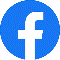 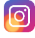 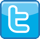 ΔΕΛΤΙΟ ΤΥΠΟΥΤο ΑΠΘ γράφει ιστορία στην αντιμετώπιση της νόσου COVID-19Θεσσαλονίκη, 14/12/2021Με τη δημιουργία μίας «επιστημονικής ιστοριογραφίας» και πρωταγωνιστές τις ίδιες τις ερευνήτριες και τους ερευνητές του Αριστοτελείου Πανεπιστημίου Θεσσαλονίκης, επιχειρήθηκε η καταγραφή της ερευνητικής δραστηριότητας του ΑΠΘ στην αντιμετώπιση της πανδημίας που προκάλεσε η COVID-19, σε μία συλλεκτική έκδοση άρθρων. Το αποτέλεσμα αυτής της προσπάθειας είναι η ψηφιακή έκδοση, με τίτλο: «Το ΑΠΘ γράφει ιστορία στην αντιμετώπιση της νόσου COVID-19», μία έκδοση που αποτελεί παρακαταθήκη τόσο για το Πανεπιστήμιο και την επιστήμη, όσο και για την ίδια την κοινωνία. Η πανδημία της νόσου COVID-19, μαζί με τις πρωτόγνωρες συνέπειες που έχει προκαλέσει σε όλο τον πλανήτη, δημιούργησε και μία αναγκαία συνθήκη για την εξέλιξη της επιστήμης. Ενεργοποίησε σύσσωμη την παγκόσμια ερευνητική κοινότητα και αφύπνισε τα αντανακλαστικά της στο πεδίο της συνεργασίας. Εν μέσω αυτής της πρωτοφανούς κατάστασης, οι ερευνήτριες και οι ερευνητές του Αριστοτελείου Πανεπιστημίου Θεσσαλονίκης, με υψηλό αίσθημα ευθύνης και γνώσης, ανταποκρίθηκαν και συνεχίζουν να ανταποκρίνονται δυναμικά και ταχύτατα με παραγωγή νέας γνώσης, καινοτόμες προτάσεις, λύσεις, προϊόντα και υπηρεσίες για την αντιμετώπιση της πανδημίας, ανεβάζοντας τον πήχη πιο ψηλά από ποτέ.Όπως σχολίασε ο Πρύτανης του ΑΠΘ, Καθηγητής Νικόλαος Γ. Παπαϊωάννου, με αφορμή τη δημοσίευση της έκδοσης, «μπορεί ο κορωνοϊός να επέβαλε περιορισμό στις μετακινήσεις μας, πυροδότησε όμως ιδέες και σκέψεις που μετουσιώθηκαν σε έρευνες και δράσεις. Το Πανεπιστήμιό μας δεν σταμάτησε ούτε στιγμή να βρίσκεται στην αιχμή της έρευνας, να δρα και να πρωτοπορεί. Διαφορετικές επιστημονικές ομάδες, με διαφορετικές επιστημονικές προσεγγίσεις, ένωσαν τις δυνάμεις τους και εργάστηκαν από κοινού σε μελέτες για τον κορωνοϊό. Ως το μεγαλύτερο Πανεπιστήμιο της χώρας και το πλέον πολυθεματικό, το Αριστοτέλειο με διεπιστημονικές μελέτες και έρευνες παρήγαγε σημαντικά ερευνητικά αποτελέσματα και χρήσιμα εργαλεία για την αντιμετώπιση της πανδημίας».Ο Αντιπρύτανης Έρευνας και Διά Βίου Εκπαίδευσης του ΑΠΘ, Πρόεδρος του ΕΛΚΕ ΑΠΘ, Αν. Καθηγητής Ευστράτιος Στυλιανίδης, ο οποίος υπήρξε και ο εμπνευστής της συγκεκριμένης πρωτοβουλίας, επισήμανε πως «λόγω της πανδημικής κρίσης που προκλήθηκε, ολόκληρη η ανθρωπότητα κλήθηκε να αντιμετωπίσει τον “κοινό εχθρό”, με την επιστήμη και την έρευνα να πρωτοστατούν. Να αποτελούν τα βασικά μας “όπλα” σε μία σύγχρονη, ασύμμετρη μάχη, η οποία αποτέλεσε ίσως το σημαντικότερο γεγονός της γενιάς μας. Το ΑΠΘ, το μεγαλύτερο πανεπιστήμιο της χώρας, εν μέσω αυτής της κατάστασης κινητοποιήθηκε, αξιοποίησε και συνεχίζει να αξιοποιεί στο μέγιστο βαθμό την ξεχωριστή τεχνογνωσία του».Η ψηφιακή έκδοση, με τίτλο: «Το ΑΠΘ γράφει ιστορία στην αντιμετώπιση της νόσου COVID-19», είναι διαθέσιμη ηλεκτρονικά στον σύνδεσμο: https://www.rc.auth.gr/Documents/Uploaded/d1792cfe-60a3-4bdf-aeb9-d38c88c8e552.pdf__________________________________Με την παράκληση να δημοσιευθεί ή να μεταδοθεί